PONEDELJEK, 16. 11. 2020DRUDOMAČI KRAJ – NASELJA (VAS)Dobro si oglejte posnetek in ga pozorno poslušajte. Sledite navodilom.https://www.youtube.com/watch?v=mtC4Qkg191Y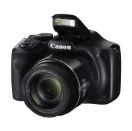 MATODŠTEVANJE DO 100 S PREHODOM (NOVA SNOV):Poglejte si posnetek in sledite navodilom, sproti rešujte naloge v DZ str. 58, 59.https://www.youtube.com/watch?v=ocsl864zgHMSLJBERILO str. 19.Tone Pavček: PRETEPAČNekajkrat poslušajte pesem na posnetku, nato pa pesem preberite sami (zaželeno večkrat).https://www.youtube.com/watch?v=iuOiO-93oEYŠPOVaš učitelj David je s pomočjo učiteljice Irene pripravil kratek video z vajami:https://video.arnes.si/portal/asset.zul?id=L2EgRVKRkgncNeCamQrUraa8&jwsource=clVaje lahko izvedeš večkrat med učenjem in na koncu šolskega dneva.ROPLahko odigrate kakšno igro na naslednji povezavi:https://interaktivne-vaje.si/didakticne_igre/didakticne_igre_labirinti.html